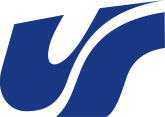 WNIOSEK O WYDANIE OPINIIKomisji Etyki Uniwersytetu Śląskiego w Katowicachds. badań naukowych prowadzonych z udziałem ludziDANE DOTYCZĄCE WNIOSKU:Data składania wniosku: ………………………………………………………………………………Status wniosku (właściwe podkreśl):Wniosek składany po raz pierwszyWniosek składany jako uzupełnienie/modyfikacjaWniosek poprawiony, który wcześniej nie uzyskał pozytywnej opiniiPODSTAWOWE INFORMACJE O PROJEKCIE:IMIĘ I NAZWISKO KIEROWNIKA PROJEKTU - wnioskodawcy, tytuł lub stopień naukowy: ………………………………………………………………………………………………………………DYSCYPLINA NAUKOWA : ………………...…………………..………………………………………Adres poczty elektronicznej: ..........................................................................................................Numer telefonu:……………………………………………………………………………………………Nazwa jednostki organizacyjnej zatrudniającej realizatora projektu:
.......................................................................................................................................................RODZAJ BADANIA – do czego służą badania (właściwe podkreśl)?Projekt badawczy, grant w ramach konkursu NCN, NCBiR lub inny inny krajowy grant badawczy (planowany lub otrzymany)Projekt badawczy międzynarodowy (planowany lub otrzymany)Projekt badawczy z zamiarem publikacji w czasopismach, w których opinia komisji etyki jest niezbędnaPraca doktorskaPraca magisterskaInne, jakie?................................................................................................................................TYTUŁ PROJEKTU: ...........................................................................................................................................................................................................................................................................................................INFORMACJE DODATKOWE – w przypadku doktorantów, magistrantów, studentów:Nazwisko opiekuna naukowego/ promotora (tytuł lub stopień naukowy): ………………………………………………………………………………………………..Pisemna akceptacja opiekuna naukowego/ promotora (w wersji papierowej wniosku):Jako opiekun naukowy/ promotor wnioskodawcy akceptuję projekt badań naukowych prowadzonych z udziałem ludzi.…………………………………………………………………….………….…Data i podpis opiekuna naukowego/ promotoraNie dotyczyCZŁONKOWIE ZESPOŁU (wymienić każdego współpracownika podając: imię i nazwisko, tytuł lub stopień naukowy, afiliacja)...............................................................................................................................................................................................................................................................KRÓTKI OPIS PROJEKTU (uzasadnienie podjęcia badań, cel badań, podstawowe pytania badawcze, streszczenie – nie więcej niż 2000 znaków) :
……………………………………………………………………………………………………………………………………………………………………………………………………………………………………………………………………………………………………………………………………………………………………………………………………………………………………………………………………………………………………………………………………………………………………………………………………………………………………………………………………………………………………………………………………………………………………………………………………………………………………………………PRZEBIEG I METODOLOGIA BADANIA:Czas trwania badania: ………………………………………………………………………………….…Miejsce i warunki realizacji badania: …………………………………………………………………….Procedura badań - opis procedury naboru osób badanych i przebiegu badań (charakterystyka osób badanych, opis rekrutacji do badań – sposób pozyskiwania osób badanych i metody rekrutacji uczestników, kryteria kwalifikacji do badań, informacje o badaniu przekazywane uczestnikom pomocne przy podejmowaniu decyzji o udziale w badaniu – treść zaproszenia / instrukcji; wyjaśnienie celu badań; przekazanie informacji o przewidywanym przebiegu badania - np. ile czasu zajmie badanie, ile będzie miało etapów; przekazanie informacji o dobrowolności udziału w badaniach i możliwości wycofania się z badań, uzyskiwanie zgody uczestników; anonimowość, poufność; przewidywane wynagrodzenie dla uczestników za udział w badaniu i jego uzasadnienie): ………………………………………………………………….........................................................…...…………………………………………………………………………………………………………………………………………………………………………………………………………………………….……………………………………………………………………………………………………………….………………………………………………………………………………………………………….………………………………………………………………………………………………………………….…………………………………………………………………………………………………………………….Dane na temat uczestników badania: Wiek: ………………………………..Płeć: ………………………………...Liczba uczestników: ………………Inne: ………………………………..Informacje podawane uczestnikom badania w celu uzyskania zgody na udział w badaniuRodzaj informacji podawanych w celu uzyskania zgody na udział w badaniu (właściwe podkreśl):- Cel badania (sformułowany w przystępny sposób) 		TAK 		NIE- Krótka informacja o procedurze i czasie trwania badania 	TAK 		NIE- Zapewnienie o poufności lub anonimowości danych 		TAK 		NIE- Informacje o możliwości wycofania się z badania 		TAK 		NIE- Informacje o wynagrodzeniu (jeśli jest przewidywane) 	TAK 		NIE- Możliwość uzyskania informacji o wynikach badania 		TAK 		NIE- Inne, jakie? ……………………………………………..…. 	TAK 		NIEKorzyści dla uczestników badania – jeśli są przewidywane ……………………………………………………………………………………………………………..Ryzyka i uciążliwości wiążące się z udziałem w badaniu (prawdopodobieństwo odniesienia przez uczestników badania szkód, w szczególności zdrowotnych, psychicznych, społecznych, prawnych, majątkowych; uciążliwości związane z udziałem w badaniu, metody monitorowania i minimalizowania ryzyka badania)…………………………………………………………………………………………………………….Lista stosowanych narzędzi badawczychLista narzędzi standaryzowanych stosowanych w danej dyscyplinie (nazwy i autorzy testów, kwestionariuszy)…………………………………………………………………………………………………………………………………………………………………………………………………………………………………………………………………………………………………………………………….Lista narzędzi autorskich powstających w trakcie realizacji projektu (proszę zamieścić instrukcję, przykładowe twierdzenia, pytania, czas wypełniania)………………………………………………………………………………………………………………………………………………………………………………………………………………………………………………………………………………………………………………………………Lista stosowanych materiałów bodźcowych do badań eksperymentalnych (przykłady)……………………………………………………………………………………………………Inne ……………………………………………………………………………………….…….Specyficzne informacje – w szczególności dotyczące metod badania w obszarze psychologii - wraz z informacjami wyjaśniającymi dla uczestników:Manipulacja eksperymentalna: 			TAK 			NIEZagrażające bodźce (badanie może wywoływać zagrożenie, silne negatywne emocje lub w:inny sposób może być obciążające) 		TAK 			NIEBodźce podprogowe					TAK 			NIEUkrycie celu / maskujący charakter instrukcji 	TAK 			NIEUzasadnienie merytoryczne potrzeby wprowadzenia takich procedur: ……………………..………………………………………………………………………………………………………Procedura odkłamania (informacje podawane uczestnikom po zakończeniu badania o tym, co rzeczywiście działo się podczas badania)- TAK – załącznik nr ………. 					- NIE DOTYCZYŻadne z powyższychProcedura odreagowania- TAK - Opis – na czym polega?; kompetencje osoby przeprowadzającej procedurę odreagowania (Załącznik nr ……..)- Nie dotyczy	Ix 	Inne zastosowane procedury:……………………………………………………………………INNE ETYCZNE ASPEKTY BADANIA:udział dzieci: 					NIE / TAK (deklaracja badacza – załącznik nr ……)*udział osób niepełnoletnich, osób  posiadających ograniczoną zdolność do czynności prawnych lub brak zdolności do czynności prawnych, lub udział osób niezdolnych do wyrażenia dobrowolnej i świadomej zgody: 		 NIE / TAK (deklaracja badacza – załącznik nr …)*wykonywanie i wykorzystywanie w badaniach nagrań audio/ wideo/ fotografii: NIE / TAK (deklaracja badacza – załącznik nr ……)*pozyskiwanie danych osobowych (data urodzenia, adres itp.): NIE / TAK (deklaracja badacza – załącznik nr ……)* przetwarzanie i ochrona danych osobowych – w jaki sposób będą zabezpieczone dane osobowe (załącznik nr……)konieczność uzyskania pisemnej zgody dorosłych osób badanych na udział w badaniu (w przypadku badania o charakterze poufnym i zbierania danych pozwalających zidentyfikować uczestnika badania) : NIE / TAK (deklaracja badacza – załącznik nr …..)*elementy stwarzające zagrożenie dla dobrostanu fizycznego lub psychospołecznego: NIE / TAK – opis w załączniku nr ......*wprowadzanie w błąd osób badanych: NIE / TAK  – opis w załączniku nr ......*wykorzystanie narzędzi badawczych z zachowaniem praw autorskich: NIE / TAK*DODATKOWE UWAGI WNIOSKODAWCY O PROJEKCIE:……………………………………………………………………………………………………………………LISTA ZAŁĄCZNIKÓW……………………………………………………………………………………………………………………Katowice, dnia .................. 	...................................................	podpis wnioskodawcyNumer wniosku: ………………………………………….	...................................................	data, podpis osoby przyjmującejZwrócono dokumenty do uzupełnienia w dniu .................................................................	.............................................	Sekretarz KomisjiWniosek rozpatrzono na posiedzeniu Komisji w dniu ....................................	.............................................	Przewodniczący KomisjiOpinię wydano wnioskodawcydata ................................	…………………………………………….	podpis wnioskodawcy